 國立嘉義大學生物機電學系招生活動花絮 國立嘉義大學生物機電學系招生活動花絮 國立嘉義大學生物機電學系招生活動花絮活動時地109年05月17日  生物工程機電學系工程館109年05月17日  生物工程機電學系工程館活動項目109學年度 進修學士招生口試109學年度 進修學士招生口試活動花絮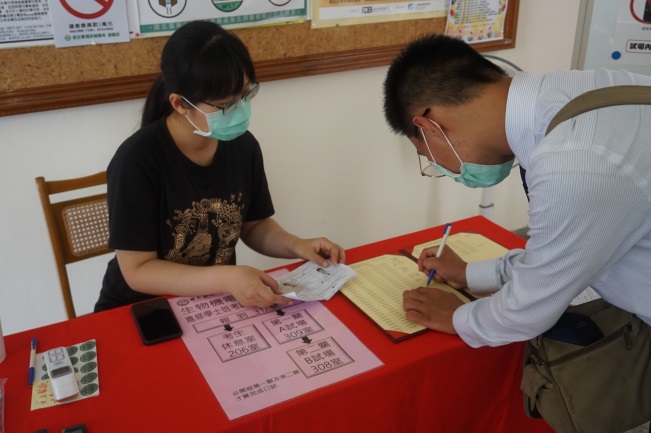 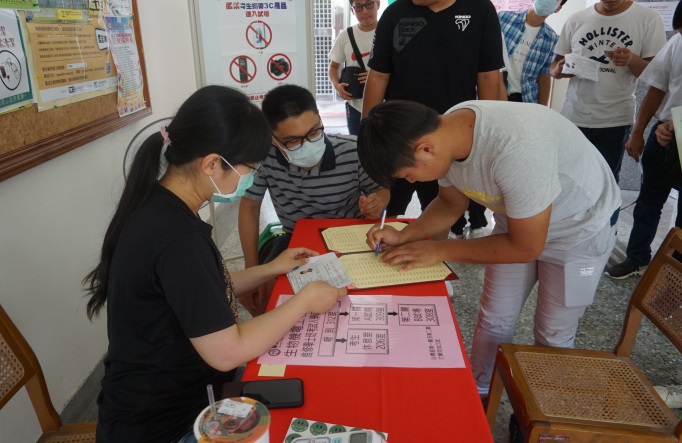 活動花絮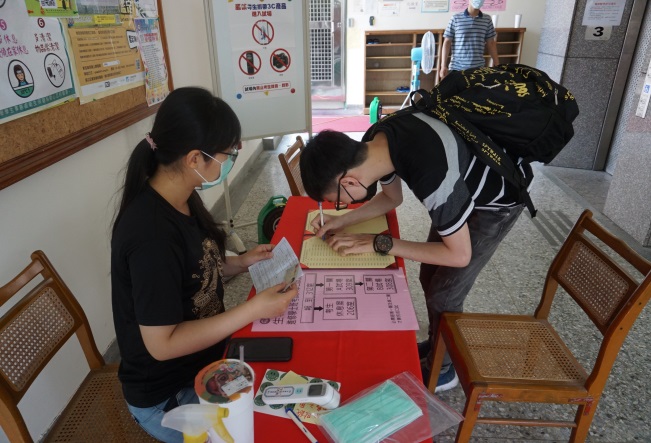 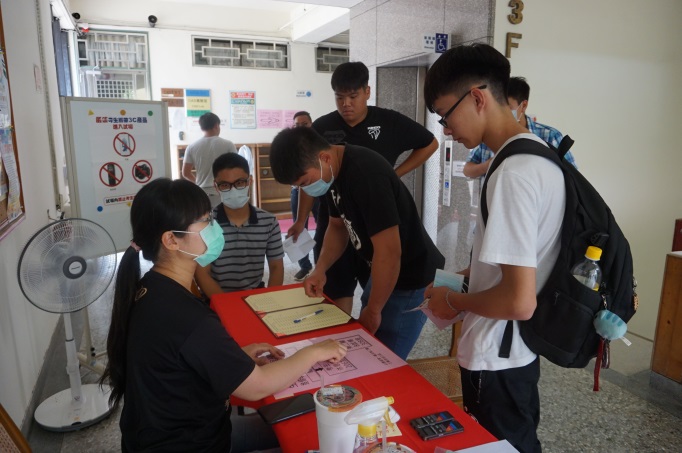 活動花絮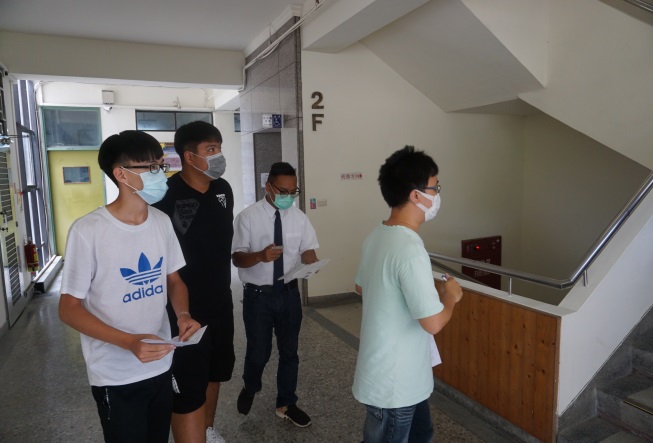 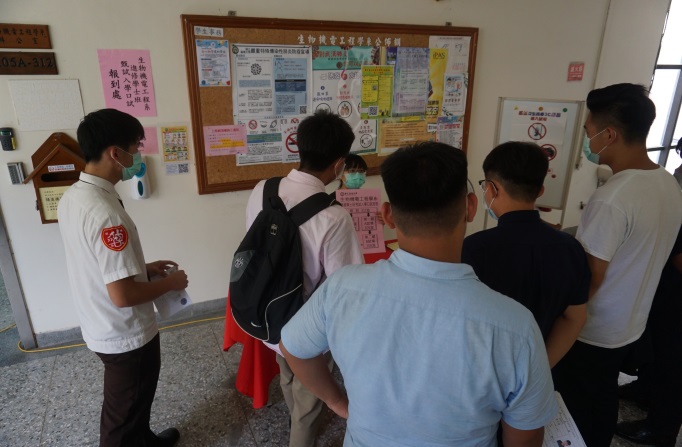 活動花絮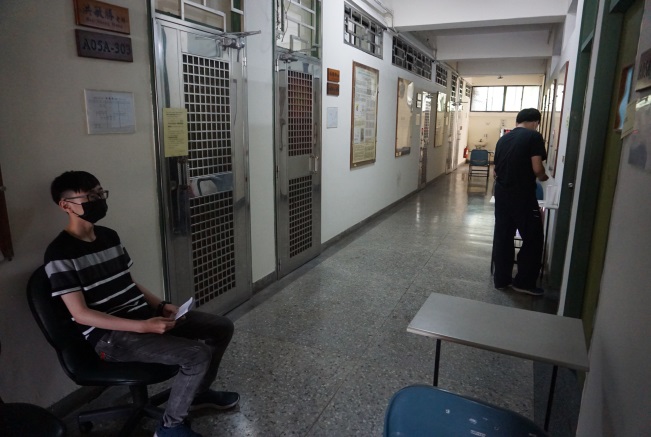 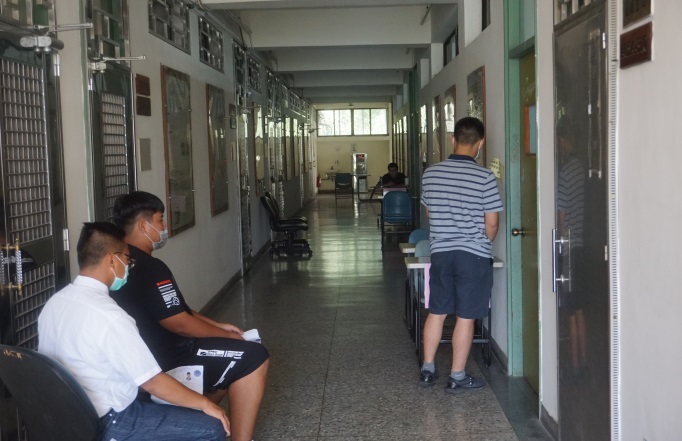 